July 25, 2019	In Re:	C-2018-3003365(SEE ATTACHED LIST)Laurel Pipe Line Company LP v Giant Eagle INC et alPetitionCall-In Telephone Pre-Hearing Conference Notice	This is to inform you that a(n) + Call-In Telephonic Prehearing Conference on the above-captioned case will be held as follows:Date:		Thursday, July 25, 2019Time:		10:00 a.m.Presiding:	Administrative Law Judge Eranda VeroSuite 4063801 Market StreetPhiladelphia, PA  19107Telephone:	215.560.2105Fax:		215.560.3133At the above date and time, you must call into the hearing.  If you fail to do so, your case will be dismissed.  You will not be called by the Administrative Law Judge.To participate in the hearing, You must dial the toll-free number listed belowYou must enter a PIN number when instructed to do so, also listed belowYou must speak your name when promptedThe telephone system will connect you to the hearingToll-free Bridge Number:	866.560.8322PIN Number:			36676820	If you are a person with a disability, and you wish to attend the hearing, we may be able to make arrangements for your special needs.  If appropriate, we may be able to provide you with a telephonic hearing instead of an in-person hearing.  Please call the scheduling office at the Public Utility Commission at least five (5) business days prior to your hearing to submit your request.	If you require an interpreter to participate in the hearings, we will make every reasonable effort to have an interpreter present.  Please call the scheduling office at the Public Utility Commission at least ten (10) business days prior to your hearing to submit your request.Scheduling Office:  717.787.1399AT&T Relay Service number for persons who are deaf or hearing-impaired:  1.800.654.5988The Public Utility Commission offers a free eFiling Subscription Service, which allows users to automatically receive an email notification whenever a document is added, removed, or changed on the PUC website regarding a specific case.  Instructions for subscribing to this service are on the PUC’s website at http://www.puc.pa.gov/Documentation/eFiling_Subscriptions.pdf. c:		ALJ Vero	Christy Krahel	Calendar File	File Room
	OSBA
	OCAP-2018-3003368 -PETITION FOR EMERGENCY RELIEF ORDER
C-2018-3003365-GIANT EAGLE, INC., GUTTMAN ENERGY, INC., LUCKNOW-HIGHSPIRE TERMINALS LLC, MONROE ENERGY LLC, PHILADELPHIA ENERGY SOLUTIONS REFINING AND MARKETING LLC, AND SHEETZ, INC. V. LAUREL PIPE LINE COMPANY, L.PALAN M SELTZER ESQUIREJOHN F POVILAITIS ESQUIREBUCHANAN INGERSOL & ROONEY PC409 N 2nd STREET STE 500HARRISBURG PA 17101
ACCEPTS E-SERVICECounsel to Philadelphia Energy Solutions Refining and MarketingROBERT A WEISHAAR JRMCNEES WALLACE & NURICK LLC1200 G STREET NWSUITE 800WASHINGTON DC 20005
ACCEPTS E-SERVICEADEOLU A BAKARE ESQUIREMCNEES WALLACE & NURICK LLC100 PINE STREETPO BOX 1166HARRISBURG PA  17108-1166ACCEPTS E-SERVICECounsel to Lucknow-Highspire Terminals, LLC;Sheetz, Inc.; and Guttman Energy, Inc.KEVIN J MCKEON ESQUIREWHITNEY E SNYDER ESQUIRETODD S STEWART ESQUIREHAWKE MCKEON & SNISCAK LLP100 NORTH TENTH STREETHARRISBURG PA  17101ACCEPTS E-SERVICE Counsel to Monroe Energy, LLC.JONATHAN D MARCUS ESQUIRE*DANIEL J STUART ESQUIRE*SCOTT D LIVINGSTON ESQUIREMARCUS & SHAPIRA LLP100 OXFFORD CENTRE 35TH FLOOR301 GRANT STREETPITTSBURGH PA 15219Counsel for Giant Eagle, Inc.
*ACCEPTS E-SERVICE
DAVID B MACGREGOR ESQUIREANTHONY D KANAGY ESQUIRE*GARRETT P LENT ESQUIRE*POST & SCHELL PC17 N 2nd STREET 12th FLOORHARRISBURG PA  17101-1601ACCEPTS E-SERVICECounsel for Laurel Pipeline Company, LPCHRISTOPHER J BARR ESQUIREJESSICA R ROGERS ESQUIRE*POST & SCHELL PC607 14TH STREET NW SUITE 600WASHINGTON DC  20005-2006
*ACCEPTS E-SERVICECounsel for Laurel Pipe Line Company, LP
STEPHANIE WIMER ESQUIRE BUREAU OF INVESTIGATION & ENFORCEMENTPA PUBLIC UTILITY COMMISSION 400 NORTH STREET 2ND FLOORHARRISBURG PA 17120 ACCEPTS E-SERVICELAUREL PIPE LINE COMPANYFIVE TEK PARK999 HAMILTON BOULEVARDBREINIGSVILLE PA 18031RICHARD E POWERS JRJOSEPH R HICKSVENABLE LLP600 MASSACHUSETTS AVENUE NWWASHINGTON DC 20001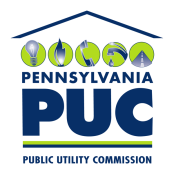  PUBLIC UTILITY COMMISSIONOFFICE OF ADMINISTRATIVE LAW JUDGE400 NORTH STREET, HARRISBURG, PA 17120IN REPLY PLEASE REFER TO OUR FILE